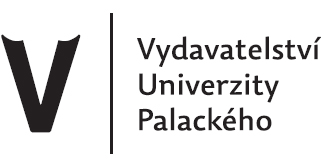 Prohlášení autora
o respektování připomínek recenzentůAutor(ka) publikace s názvem:respektuje připomínky recenzentů a ve shodě s nimi upravil(a) konečnou verzi rukopisu.Datum:		Podpis autora:	